Зарегистрировано в Минюсте России 20 августа 2013 г. N 29709МИНИСТЕРСТВО ОБРАЗОВАНИЯ И НАУКИ РОССИЙСКОЙ ФЕДЕРАЦИИПРИКАЗот 2 августа 2013 г. N 817ОБ УТВЕРЖДЕНИИФЕДЕРАЛЬНОГО ГОСУДАРСТВЕННОГО ОБРАЗОВАТЕЛЬНОГО СТАНДАРТАСРЕДНЕГО ПРОФЕССИОНАЛЬНОГО ОБРАЗОВАНИЯ ПО ПРОФЕССИИ151903.02 СЛЕСАРЬВ соответствии с пунктом 5.2.41 Положения о Министерстве образования и науки Российской Федерации, утвержденного постановлением Правительства Российской Федерации от 3 июня 2013 г. N 466 (Собрание законодательства Российской Федерации, 2013, N 23, ст. 2923), приказываю:1. Утвердить прилагаемый федеральный государственный образовательный стандарт среднего профессионального образования по профессии 151903.02 Слесарь.2. Признать утратившим силу приказ Министерства образования и науки Российской Федерации от 17 ноября 2009 г. N 608 "Об утверждении и введении в действие федерального государственного образовательного стандарта начального профессионального образования по профессии 151903.02 Слесарь" (зарегистрирован Министерством юстиции Российской Федерации 16 декабря 2009 г., регистрационный N 15629).3. Настоящий приказ вступает в силу с 1 сентября 2013 года.4. Прием на обучение в соответствии с утвержденным настоящим приказом федеральным государственным образовательным стандартом среднего профессионального образования по профессии 151903.02 Слесарь прекращается 1 января 2021 года.(п. 4 введен Приказом Минпросвещения России от 21.10.2019 N 569)МинистрД.В.ЛИВАНОВПриложениеУтвержденприказом Министерства образованияи науки Российской Федерацииот 2 августа 2013 г. N 817ФЕДЕРАЛЬНЫЙ ГОСУДАРСТВЕННЫЙ ОБРАЗОВАТЕЛЬНЫЙ СТАНДАРТСРЕДНЕГО ПРОФЕССИОНАЛЬНОГО ОБРАЗОВАНИЯ ПО ПРОФЕССИИ151903.02 СЛЕСАРЬI. ОБЛАСТЬ ПРИМЕНЕНИЯ1.1. Настоящий федеральный государственный образовательный стандарт среднего профессионального образования представляет собой совокупность обязательных требований к среднему профессиональному образованию по профессии 151903.02 Слесарь для профессиональной образовательной организации и образовательной организации высшего образования, которые имеют право на реализацию имеющих государственную аккредитацию программ подготовки квалифицированных рабочих, служащих по данной профессии, на территории Российской Федерации (далее - образовательная организация).1.2. Право на реализацию программы подготовки квалифицированных рабочих, служащих по профессии 151903.02 Слесарь имеет образовательная организация при наличии соответствующей лицензии на осуществление образовательной деятельности.Возможна сетевая форма реализации программы подготовки квалифицированных рабочих, служащих с использованием ресурсов нескольких образовательных организаций. В реализации программы подготовки квалифицированных рабочих, служащих с использованием сетевой формы наряду с образовательными организациями, также могут участвовать научные организации, медицинские организации, организации культуры, физкультурно-спортивные и иные организации, обладающие ресурсами, необходимыми для осуществления обучения, проведения учебной и производственной практики и осуществления иных видов учебной деятельности, предусмотренных программой подготовки квалифицированных рабочих, служащих <1>.--------------------------------<1> Часть 1 статьи 15 Федерального закона от 29 декабря 2012 г. N 273-ФЗ "Об образовании в Российской Федерации" (Собрание законодательства Российской Федерации, 2012, N 53, ст. 7598; 2013, N 19, ст. 2326).II. ИСПОЛЬЗУЕМЫЕ СОКРАЩЕНИЯВ настоящем стандарте используются следующие сокращения:СПО - среднее профессиональное образование;ФГОС СПО - федеральный государственный образовательный стандарт среднего профессионального образования;ППКРС - программа подготовки квалифицированных рабочих, служащих по профессии;ОК - общая компетенция;ПК - профессиональная компетенция;ПМ - профессиональный модуль;МДК - междисциплинарный курс.III. ХАРАКТЕРИСТИКА ПОДГОТОВКИ ПО ПРОФЕССИИ3.1. Сроки получения среднего профессионального образования по профессии 151903.02 Слесарь в очной форме обучения и соответствующие квалификации приводятся в Таблице 1.Таблица 1--------------------------------<1> ФГОС СПО в части требований к результатам освоения ППКРС ориентирован на присвоение выпускнику квалификации выше средней квалификации для данной профессии.<2> Независимо от применяемых образовательных технологий.<3> Образовательные организации, осуществляющие подготовку квалифицированных рабочих, служащих на базе основного общего образования, реализуют федеральный государственный образовательный стандарт среднего общего образования в пределах ППКРС, в том числе с учетом получаемой профессии СПО.3.2. Рекомендуемый перечень возможных сочетаний профессий рабочих, должностей служащих по Общероссийскому классификатору профессий рабочих, должностей служащих и тарифных разрядов (ОК 016-94) при формировании программы подготовки квалифицированных рабочих, служащих по профессиям СПО: предусмотрено освоение всех вышеперечисленных профессий.Сроки получения СПО по ППКРС независимо от применяемых образовательных технологий увеличиваются:а) для обучающихся по очно-заочной форме обучения:на базе среднего общего образования - не более чем на 1 год;на базе основного общего образования - не более чем на 1,5 года;б) для инвалидов и лиц с ограниченными возможностями здоровья - не более чем на 6 месяцев.IV. ХАРАКТЕРИСТИКА ПРОФЕССИОНАЛЬНОЙДЕЯТЕЛЬНОСТИ ВЫПУСКНИКОВ4.1. Область профессиональной деятельности выпускников: выполнение слесарных, ремонтных и слесарно-сборочных работ на промышленных предприятиях.4.2. Объектами профессиональной деятельности выпускников являются:инструмент;детали;узлы и механизмы оборудования агрегатов и машин;станки;приборы;агрегаты;машины;слесарный специальный и универсальный инструмент и приспособления, контрольно-измерительный инструмент;приспособления;аппаратура и приборы;сверлильные, металлообрабатывающие и доводочные станки различных типов;доводочные материалы;смазывающие жидкости;моющие составы металлов и смазок;припои;флюсы;протравы;слесарный инструмент;грузоподъемные средства и механизмы.4.3. Обучающийся по профессии 151903.02 Слесарь готовится к следующим видам деятельности:4.3.1. Слесарная обработка деталей, изготовление, сборка и ремонт приспособлений, режущего и измерительного инструмента.4.3.2. Сборка, регулировка и испытание сборочных единиц, узлов и механизмов машин, оборудования, агрегатов.4.3.3. Разборка, ремонт, сборка и испытание узлов и механизмов оборудования, агрегатов и машин.V. ТРЕБОВАНИЯ К РЕЗУЛЬТАТАМ ОСВОЕНИЯ ПРОГРАММЫ ПОДГОТОВКИКВАЛИФИЦИРОВАННЫХ РАБОЧИХ, СЛУЖАЩИХ5.1. Выпускник, освоивший ППКРС, должен обладать общими компетенциями, включающими в себя способность:ОК 1. Понимать сущность и социальную значимость будущей профессии, проявлять к ней устойчивый интерес.ОК 2. Организовывать собственную деятельность, исходя из цели и способов ее достижения, определенных руководителем.ОК 3. Анализировать рабочую ситуацию, осуществлять текущий и итоговый контроль, оценку и коррекцию собственной деятельности, нести ответственность за результаты своей работы.ОК 4. Осуществлять поиск информации, необходимой для эффективного выполнения профессиональных задач.ОК 5. Использовать информационно-коммуникационные технологии в профессиональной деятельности.ОК 6. Работать в команде, эффективно общаться с коллегами, руководством, клиентами.ОК 7. Исполнять воинскую обязанность, в том числе с применением полученных профессиональных знаний (для юношей) <*>.--------------------------------<*> В соответствии с Федеральным законом от 28.03.1998 N 53-ФЗ "О воинской обязанности и военной службе".5.2. Выпускник, освоивший ППКРС, должен обладать профессиональными компетенциями, соответствующими видам деятельности:5.2.1. Слесарная обработка деталей, изготовление, сборка и ремонт приспособлений, режущего и измерительного инструмента.ПК 1.1. Выполнять слесарную обработку деталей приспособлений, режущего и измерительного инструмента.ПК 1.2. Выполнять сборку приспособлений, режущего и измерительного инструмента.ПК 1.3. Выполнять ремонт приспособлений, режущего и измерительного инструмента.5.2.2. Сборка, регулировка и испытание сборочных единиц, узлов и механизмов машин, оборудования, агрегатов.ПК 2.1. Выполнять сборку сборочных единиц, узлов и механизмов машин, оборудования, агрегатов.ПК 2.2. Выполнять регулировку и испытание сборочных единиц, узлов и механизмов машин, оборудования, агрегатов.5.2.3. Разборка, ремонт, сборка и испытание узлов и механизмов оборудования, агрегатов и машин.ПК 3.1. Выполнять разборку и сборку узлов и механизмов оборудования, агрегатов и машин.ПК 3.2. Выполнять ремонт узлов и механизмов оборудования, агрегатов и машин.ПК 3.3. Выполнять испытание узлов и механизмов оборудования, агрегатов и машин.VI. ТРЕБОВАНИЯ К СТРУКТУРЕ ПРОГРАММЫ ПОДГОТОВКИКВАЛИФИЦИРОВАННЫХ РАБОЧИХ, СЛУЖАЩИХ6.1. ППКРС предусматривает изучение следующих учебных циклов:общепрофессионального;профессионального;и разделов:физическая культура;учебная практика;производственная практика;промежуточная аттестация;государственная итоговая аттестация.6.2. Обязательная часть программы подготовки квалифицированных рабочих, служащих должна составлять около 80 процентов от общего объема времени, отведенного на ее освоение. Вариативная часть (около 20 процентов) дает возможность расширения и (или) углубления подготовки, определяемой содержанием обязательной части, получения дополнительных компетенций, умений и знаний, необходимых для обеспечения конкурентоспособности выпускника в соответствии с запросами регионального рынка труда и возможностями продолжения образования. Дисциплины, междисциплинарные курсы и профессиональные модули вариативной части определяются образовательной организацией.Общепрофессиональный учебный цикл состоит из общепрофессиональных дисциплин, профессиональный учебный цикл состоит из профессиональных модулей в соответствии с видами деятельности, соответствующими присваиваемой(ым) квалификации(ям). В состав профессионального модуля входит один или несколько междисциплинарных курсов. При освоении обучающимися профессиональных модулей проводятся учебная и (или) производственная практика.Обязательная часть профессионального учебного цикла ППКРС должна предусматривать изучение дисциплины "Безопасность жизнедеятельности". Объем часов на дисциплину "Безопасность жизнедеятельности" составляет 2 часа в неделю в период теоретического обучения (обязательной части учебных циклов), но не более 68 часов, из них на освоение основ военной службы - 70 процентов от общего объема времени, отведенного на указанную дисциплину.6.3. Образовательной организацией при определении структуры ППКРС и трудоемкости ее освоения может применяться система зачетных единиц, при этом одна зачетная единица соответствует 36 академическим часам.Структура программы подготовки квалифицированныхрабочих, служащихТаблица 2Таблица 3(в ред. Приказа Минобрнауки России от 09.04.2015 N 390)Срок получения среднего профессионального образования по ППКРС в очной форме обучения составляет 43/65 недель, в том числе:VII. ТРЕБОВАНИЯ К УСЛОВИЯМ РЕАЛИЗАЦИИ ПРОГРАММЫ ПОДГОТОВКИКВАЛИФИЦИРОВАННЫХ РАБОЧИХ, СЛУЖАЩИХ7.1. Образовательная организация самостоятельно разрабатывает и утверждает ППКРС в соответствии с ФГОС СПО, определяя профессию или группу профессий рабочих (должностей служащих) по ОК 016-94 (исходя из рекомендуемого перечня их возможных сочетаний согласно п. 3.2 ФГОС СПО), и с учетом соответствующей примерной ППКРС.Перед началом разработки ППКРС образовательная организация должна определить ее специфику с учетом направленности на удовлетворение потребностей рынка труда и работодателей, конкретизировать конечные результаты обучения в виде компетенций, умений и знаний, приобретаемого практического опыта.Конкретные виды деятельности, к которым готовится обучающийся, должны соответствовать присваиваемой(ым) квалификации(ям), определять содержание образовательной программы, разрабатываемой образовательной организацией совместно с заинтересованными работодателями.При формировании ППКРС образовательная организация:имеет право использовать объем времени, отведенный на вариативную часть учебных циклов ППКРС, увеличивая при этом объем времени, отведенный на дисциплины и модули обязательной части, на практики, либо вводя новые дисциплины и модули в соответствии с потребностями работодателей и спецификой деятельности образовательной организации;(в ред. Приказа Минобрнауки России от 09.04.2015 N 390)обязана ежегодно обновлять ППКРС с учетом запросов работодателей, особенностей развития региона, науки, культуры, экономики, техники, технологий и социальной сферы в рамках, установленных настоящим ФГОС СПО;обязана в рабочих программах всех дисциплин и профессиональных модулей четко формулировать требования к результатам их освоения: компетенциям, приобретаемому практическому опыту, знаниям и умениям;обязана обеспечивать эффективную самостоятельную работу обучающихся в сочетании с совершенствованием управления ею со стороны преподавателей и мастеров производственного обучения;обязана обеспечивать обучающимся возможность участвовать в формировании индивидуальной образовательной программы;обязана формировать социокультурную среду, создавать условия, необходимые для всестороннего развития и социализации личности, сохранения здоровья обучающихся, способствовать развитию воспитательного компонента образовательного процесса, включая развитие самоуправления, участие обучающихся в работе общественных организаций, спортивных и творческих клубов;должна предусматривать при реализации компетентностного подхода использование в образовательном процессе активных форм проведения занятий с применением электронных образовательных ресурсов, деловых и ролевых игр, индивидуальных и групповых проектов, анализа производственных ситуаций, психологических и иных тренингов, групповых дискуссий в сочетании с внеаудиторной работой для формирования и развития общих и профессиональных компетенций обучающихся.7.2. При реализации ППКРС обучающиеся имеют академические права и обязанности в соответствии с Федеральным законом от 29 декабря 2012 г. N 273-ФЗ "Об образовании в Российской Федерации" <1>.--------------------------------<1> Собрание законодательства Российской Федерации, 2012, N 53, ст. 7598; 2013, N 19, ст. 2326.7.3. Максимальный объем учебной нагрузки обучающегося составляет 54 академических часа в неделю, включая все виды аудиторной и внеаудиторной (самостоятельной) учебной работы по освоению ППКРС и консультации.7.4. Максимальный объем аудиторной учебной нагрузки в очной форме обучения составляет 36 академических часов в неделю.7.5. Максимальный объем аудиторной учебной нагрузки в очно-заочной форме обучения составляет 16 академических часов в неделю.7.6. Общая продолжительность каникул составляет не менее 10 недель в учебном году при сроке обучения более 1 года и не менее 2 недель в зимний период при сроке обучения 1 год.7.7. По дисциплине "Физическая культура" могут быть предусмотрены еженедельно 2 часа самостоятельной учебной нагрузки, включая игровые виды подготовки (за счет различных форм внеаудиторных занятий в спортивных клубах, секциях).7.8. Образовательная организация имеет право для подгрупп девушек использовать 70 процентов учебного времени дисциплины "Безопасность жизнедеятельности", отведенного на изучение основ военной службы, на освоение основ медицинских знаний.7.9. Получение СПО на базе основного общего образования осуществляется с одновременным получением среднего общего образования в пределах ППКРС. В этом случае ППКРС, реализуемая на базе основного общего образования, разрабатывается на основе требований соответствующих федеральных государственных образовательных стандартов среднего общего и среднего профессионального образования с учетом получаемой профессии СПО.Срок освоения ППКРС в очной форме обучения для лиц, обучающихся на базе основного общего образования, увеличивается на 82 недели из расчета:    теоретическое обучение (при обязательной учебной нагрузке    36 часов в неделю)                                              57 нед.    промежуточная аттестация                                         3 нед.    каникулы                                                        22 нед.7.10. Консультации для обучающихся по очной и очно-заочной формам обучения предусматриваются образовательной организацией из расчета 4 часа на одного обучающегося на каждый учебный год, в том числе в период реализации образовательной программы среднего общего образования для лиц, обучающихся на базе основного общего образования. Формы проведения консультаций (групповые, индивидуальные, письменные, устные) определяются образовательной организацией.7.11. В период обучения с юношами проводятся учебные сборы <1>.--------------------------------<1> Пункт 1 статьи 13 Федерального закона от 28 марта 1998 г. N 53-ФЗ "О воинской обязанности и военной службе" (Собрание законодательства Российской Федерации, 1998, N 13, ст. 1475; 2004, N 35, ст. 3607; 2005, N 30, ст. 3111; 2007, N 49, ст. 6070; 2008, N 30, ст. 3616; 2013, N 27, ст. 3477).7.12. Практика является обязательным разделом ППКРС. Она представляет собой вид учебной деятельности, направленной на формирование, закрепление, развитие практических навыков и компетенции в процессе выполнения определенных видов работ, связанных с будущей профессиональной деятельностью. При реализации ППКРС предусматриваются следующие виды практик: учебная и производственная.Учебная практика и производственная практика проводятся образовательной организацией при освоении обучающимися профессиональных компетенций в рамках профессиональных модулей и могут реализовываться как концентрированно в несколько периодов, так и рассредоточенно, чередуясь с теоретическими занятиями в рамках профессиональных модулей.Цели и задачи, программы и формы отчетности определяются образовательной организацией по каждому виду практики.Производственная практика должна проводиться в организациях, направление деятельности которых соответствует профилю подготовки обучающихся.Аттестация по итогам производственной практики проводится с учетом (или на основании) результатов, подтвержденных документами соответствующих организаций.7.13. Реализация ППКРС должна обеспечиваться педагогическими кадрами, имеющими среднее профессиональное или высшее образование, соответствующее профилю преподаваемой дисциплины (модуля). Мастера производственного обучения должны иметь на 1 - 2 разряда по профессии рабочего выше, чем предусмотрено ФГОС СПО для выпускников. Опыт деятельности в организациях соответствующей профессиональной сферы является обязательным для преподавателей, отвечающих за освоение обучающимся профессионального учебного цикла, эти преподаватели и мастера производственного обучения получают дополнительное профессиональное образование по программам повышения квалификации, в том числе в форме стажировки в профильных организациях не реже 1 раза в 3 года.7.14. ППКРС должна обеспечиваться учебно-методической документацией по всем дисциплинам, междисциплинарным курсам и профессиональным модулям ППКРС.Внеаудиторная работа должна сопровождаться методическим обеспечением и обоснованием расчета времени, затрачиваемого на ее выполнение.Реализация ППКРС должна обеспечиваться доступом каждого обучающегося к базам данных и библиотечным фондам, формируемым по полному перечню дисциплин (модулей) ППКРС. Во время самостоятельной подготовки обучающиеся должны быть обеспечены доступом к сети Интернет.Каждый обучающийся должен быть обеспечен не менее чем одним учебным печатным и/или электронным изданием по каждой дисциплине общепрофессионального учебного цикла и одним учебно-методическим печатным и/или электронным изданием по каждому междисциплинарному курсу (включая электронные базы периодических изданий).Библиотечный фонд должен быть укомплектован печатными и/или электронными изданиями основной и дополнительной учебной литературы по дисциплинам всех учебных циклов, изданными за последние 5 лет.Библиотечный фонд, помимо учебной литературы, должен включать официальные, справочно-библиографические и периодические издания в расчете 1 - 2 экземпляра на каждые 100 обучающихся.Каждому обучающемуся должен быть обеспечен доступ к комплектам библиотечного фонда, состоящим не менее чем из 3 наименований отечественных журналов.Образовательная организация должна предоставить обучающимся возможность оперативного обмена информацией с отечественными организациями, в том числе образовательными организациями, доступ к современным профессиональным базам данных и информационным ресурсам сети Интернет.7.15. Прием на обучение по ППКРС за счет бюджетных ассигнований федерального бюджета, бюджетов субъектов Российской Федерации и местных бюджетов является общедоступным, если иное не предусмотрено частью 4 статьи 68 Федерального закона от 29 декабря 2012 г. N 273-ФЗ "Об образовании в Российской Федерации" <1>. Финансирование реализации ППКРС должно осуществляться в объеме не ниже установленных государственных нормативных затрат на оказание государственной услуги в сфере образования для данного уровня.--------------------------------<1> Собрание законодательства Российской Федерации, 2012, N 53, ст. 7598; 2013, N 19, ст. 2326.7.16. Образовательная организация, реализующая ППКРС, должна располагать материально-технической базой, обеспечивающей проведение всех видов лабораторных работ и практических занятий, дисциплинарной, междисциплинарной и модульной подготовки, учебной практики, предусмотренных учебным планом образовательной организации. Материально-техническая база должна соответствовать действующим санитарным и противопожарным нормам.Перечень кабинетов, лабораторий, мастерскихи других помещенийКабинеты:основ слесарных, сборочных и ремонтных работ;технических измерений;материаловедения;технической графики;электротехники;безопасности жизнедеятельности.Лаборатории:измерительная.Мастерские:слесарная;слесарно-сборочная по ремонту оборудования, вспомогательные участки гидропневмоприводов, механической обработки деталей, термической обработки деталей.Спортивный комплекс:спортивный зал;открытый стадион широкого профиля с элементами полосы препятствий;стрелковый тир (в любой модификации, включая электронный) или место для стрельбы.Залы:библиотека, читальный зал с выходом в сеть Интернет;актовый залРеализация ППКРС должна обеспечивать:выполнение обучающимся лабораторных работ и практических занятий, включая как обязательный компонент практические задания с использованием персональных компьютеров;освоение обучающимся профессиональных модулей в условиях созданной соответствующей образовательной среды в образовательной организации или в организациях в зависимости от специфики вида деятельности.Образовательная организация должна быть обеспечена необходимым комплектом лицензионного программного обеспечения.7.17. Реализация ППКРС осуществляется образовательной организацией на государственном языке Российской Федерации.Реализация ППКРС образовательной организацией, расположенной на территории республики Российской Федерации, может осуществляться на государственном языке республики Российской Федерации в соответствии с законодательством республик Российской Федерации. Реализация ППКРС образовательной организацией на государственном языке республики Российской Федерации не должна осуществляться в ущерб государственному языку Российской Федерации.VIII. ТРЕБОВАНИЯ К РЕЗУЛЬТАТАМ ОСВОЕНИЯ ПРОГРАММЫПОДГОТОВКИ КВАЛИФИЦИРОВАННЫХ РАБОЧИХ, СЛУЖАЩИХ8.1. Оценка качества освоения ППКРС должна включать текущий контроль успеваемости, промежуточную и государственную итоговую аттестацию обучающихся.8.2. Конкретные формы и процедуры текущего контроля успеваемости, промежуточной аттестации по каждой дисциплине и профессиональному модулю разрабатываются образовательной организацией самостоятельно и доводятся до сведения обучающихся в течение первых двух месяцев от начала обучения.8.3. Для аттестации обучающихся на соответствие их персональных достижений поэтапным требованиям соответствующей ППКРС (текущий контроль успеваемости и промежуточная аттестация) создаются фонды оценочных средств, позволяющие оценить умения, знания, практический опыт и освоенные компетенции.Фонды оценочных средств для промежуточной аттестации по дисциплинам и междисциплинарным курсам в составе профессиональных модулей разрабатываются и утверждаются образовательной организацией самостоятельно, а для промежуточной аттестации по профессиональным модулям и для государственной итоговой аттестации - разрабатываются и утверждаются образовательной организацией после предварительного положительного заключения работодателей.Для промежуточной аттестации обучающихся по дисциплинам (междисциплинарным курсам) кроме преподавателей конкретной дисциплины (междисциплинарного курса) в качестве внешних экспертов должны активно привлекаться преподаватели смежных дисциплин (курсов). Для максимального приближения программ промежуточной аттестации обучающихся по профессиональным модулям к условиям их будущей профессиональной деятельности образовательной организацией в качестве внештатных экспертов должны активно привлекаться работодатели.8.4. Оценка качества подготовки обучающихся и выпускников осуществляется в двух основных направлениях:оценка уровня освоения дисциплин;оценка компетенций обучающихся.Для юношей предусматривается оценка результатов освоения основ военной службы.8.5. К государственной итоговой аттестации допускаются обучающиеся, не имеющие академической задолженности и в полном объеме выполнившие учебный план или индивидуальный учебный план по ППКРС, если иное не установлено порядком проведения государственной итоговой аттестации по образовательным программам среднего профессионального образования <1>.--------------------------------<1> Часть 6 статьи 59 Федерального закона от 29 декабря 2012 г. N 273-ФЗ "Об образовании в Российской Федерации" (Собрание законодательства Российской Федерации, 2012, N 53, ст. 7598; 2013, N 19, ст. 2326).8.6. Государственная итоговая аттестация включает защиту выпускной квалификационной работы (выпускная практическая квалификационная работа и письменная экзаменационная работа). Обязательные требования - соответствие тематики выпускной квалификационной работы содержанию одного или нескольких профессиональных модулей; выпускная практическая квалификационная работа должна предусматривать сложность работы не ниже разряда по профессии рабочего, предусмотренного ФГОС СПО.Государственный экзамен вводится по усмотрению образовательной организации.8.7. Обучающиеся по ППКРС, не имеющие среднего общего образования, в соответствии с частью 6 статьи 68 Федерального закона от 29 декабря 2012 г. N 273-ФЗ "Об образовании в Российской Федерации" <1> вправе бесплатно пройти государственную итоговую аттестацию, которой завершается освоение образовательных программ среднего общего образования. При успешном прохождении указанной государственной итоговой аттестации аккредитованной образовательной организацией обучающимся выдается аттестат о среднем общем образовании.--------------------------------<1> Собрание законодательства Российской Федерации, 2012, N 53, ст. 7598; 2013, N 19, ст. 2326.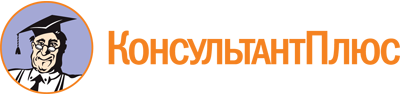 Приказ Минобрнауки России от 02.08.2013 N 817
(ред. от 21.10.2019)
"Об утверждении федерального государственного образовательного стандарта среднего профессионального образования по профессии 151903.02 Слесарь"
(Зарегистрировано в Минюсте России 20.08.2013 N 29709)Документ предоставлен КонсультантПлюс

www.consultant.ru

Дата сохранения: 13.12.2022
 Список изменяющих документов(в ред. Приказа Минобрнауки России от 09.04.2015 N 390,Приказа Минпросвещения России от 21.10.2019 N 569)Список изменяющих документов(в ред. Приказа Минобрнауки России от 09.04.2015 N 390)Уровень образования, необходимый для приема на обучение по ППКРСНаименование квалификации (профессий по Общероссийскому классификатору профессий рабочих, должностей служащих и тарифных разрядов) (ОК 016-94) <1>Срок получения СПО по ППКРС в очной форме обучения <2>на базе среднего общего образованияСлесарь-инструментальщикСлесарь механосборочных работСлесарь-ремонтник10 мес.на базе основного общего образованияСлесарь-инструментальщикСлесарь механосборочных работСлесарь-ремонтник2 года 10 мес. <3>(в ред. Приказа Минобрнауки России от 09.04.2015 N 390)(в ред. Приказа Минобрнауки России от 09.04.2015 N 390)(в ред. Приказа Минобрнауки России от 09.04.2015 N 390)ИндексНаименование учебных циклов, разделов, модулей, требования к знаниям, умениям, практическому опытуВсего максимальной учебной нагрузки обучающегося (час./нед.)В т.ч. часов обязательных учебных занятийИндекс и наименование дисциплин, междисциплинарных курсов (МДК)Коды формируемых компетенцийОбязательная часть учебных циклов ППКРС и раздел "Физическая культура"756504ОП.00Общепрофессиональный учебный цикл282188В результате изучения обязательной части учебного цикла обучающийся по общепрофессиональным дисциплинам должен:уметь:анализировать техническую документацию;определять предельные отклонения размеров по стандартам, технической документации;выполнять расчеты величин предельных размеров и допуска по данным чертежа и определять годность заданных размеров;определять характер сопряжения (группы посадки) по данным чертежей, по выполненным расчетам;выполнять графики полей допусков по выполненным расчетам;применять контрольно-измерительные приборы и инструменты;знать:систему допусков и посадок;квалитеты и параметры шероховатости;основные принципы калибровки сложных профилей;основы взаимозаменяемости;методы определения погрешностей измерений;основные сведения о сопряжениях в машиностроении;размеры допусков для основных видов механической обработки и для деталей, поступающих на сборку;основные принципы калибрования простых и средней сложности профилей;стандарты на материалы, крепежные и нормализованные детали и узлы;наименование и свойства комплектуемых материалов;устройство, назначение, правила настройки и регулирования контрольно-измерительных инструментов и приборов;методы и средства контроля обработанных поверхностей.ОП.01. Технические измеренияОК 1ОК 2ОК 3ОК 4ОК 5ОК 6ОК 7ПК 1.1ПК 1.2ПК 1.3ПК 2.1ПК 2.2ПК 3.1ПК 3.2ПК 3.3уметь:читать и оформлять чертежи, схемы и графики;составлять эскизы на обрабатываемые детали с указанием допусков и посадок;пользоваться справочной литературой;пользоваться спецификацией в процессе чтения сборочных чертежей, схем;выполнять расчеты величин предельных размеров и допуска по данным чертежа и определять годность заданных действительных размеров;знать:основы черчения и геометрии;требования единой системы конструкторской документации (ЕСКД);правила чтения схем и чертежей обрабатываемых деталей;способы выполнения рабочих чертежей и эскизов.ОП.02. Техническая графикаОК 1ОК 2ОК 3ОК 4ОК 5ОК 6ОК 7ПК 1.1ПК 1.2ПК 1.3ПК 2.1ПК 2.2ПК 3.1ПК 3.2ПК 3.3уметь:читать структурные, монтажные и простые принципиальные электрические схемы;рассчитывать и измерять основные параметры простых электрических, магнитных и электронных цепей;использовать в работе электроизмерительные приборы;пускать и останавливать электродвигатели, установленные на эксплуатируемом оборудовании;знать:единицы измерения силы тока, напряжения, мощности электрического тока, сопротивления проводников;методы расчета и измерения основных параметров простых электрических, магнитных и электронных цепей;свойства постоянного и переменного электрического тока;принципы последовательного и параллельного соединения проводников и источников тока;электроизмерительные приборы (амперметр, вольтметр), их устройство, принцип действия и правила включения в электрическую цепь;свойства магнитного поля;двигатели постоянного и переменного тока, их устройство и принцип действия;правила пуска, остановки электродвигателей, установленных на эксплуатируемом оборудовании;аппаратуру защиты электродвигателей;методы защиты от короткого замыкания;заземление, зануление.ОП.03. Основы электротехникиОК 1ОК 2ОК 3ОК 4ОК 5ОК 6ОК 7ПК 1.1ПК 1.2ПК 1.3ПК 2.1ПК 2.2ПК 3.1ПК 3.2ПК 3.3уметь:выполнять механические испытания образцов материалов;использовать физико-химические методы исследования металлов;пользоваться справочными таблицами для определения свойств материалов;выбирать материалы для осуществления профессиональной деятельности;знать:основные свойства и классификацию материалов, использующихся в профессиональной деятельности;наименование, маркировку, свойства обрабатываемого материала;правила применения охлаждающих и смазывающих материалов;основные сведения о металлах и сплавах;основные сведения о неметаллических, прокладочных, уплотнительных и электротехнических материалах, стали, их классификацию.ОП.04. Основы материаловеденияОК 1ОК 2ОК 3ОК 4ОК 5ОК 6ОК 7ПК 1.1ПК 1.2ПК 1.3ПК 2.1ПК 2.2ПК 3.1ПК 3.2ПК 3.3уметь:читать инструкционно-технологическую документацию;составлять технологический процесс по чертежам; знать:основные понятия и определения технологических процессов изготовления деталей и изделий;основные виды слесарных работ, технологию их проведения, применяемые инструменты и приспособления;основы техники и технологии слесарной обработки;основы резания металлов в пределах выполняемой работы;основные сведения о механизмах, машинах, деталях машин, сопротивлении материалов;слесарные операции, их назначение, приемы и правила выполнения;технологический процесс слесарной обработки;слесарный инструмент и приспособления, их устройство, назначение и правила применения;правила заточки и доводки слесарного инструмента;технологическую документацию на выполняемые работы, ее виды и содержание;правила и приемы сборки деталей под сварку;технологические процессы и технические условия на сборку, разборку, ремонт, подналадку узлов, сборочных единиц и механизмов, испытания и приемку;подъемно-транспортное оборудование, его виды и назначение;правила эксплуатации грузоподъемных средств и механизмов, управляемых с пола.ОП.05. Основы слесарных и сборочных работОК 1ОК 2ОК 3ОК 4ОК 5ОК 6ОК 7ПК 1.1ПК 1.2ПК 1.3ПК 2.1ПК 2.2ПК 3.1ПК 3.2ПК 3.3уметь:организовывать и проводить мероприятия по защите работающих и населения от негативных воздействий чрезвычайных ситуаций;предпринимать профилактические меры для снижения уровня опасностей различного вида и их последствий в профессиональной деятельности и быту;использовать средства индивидуальной и коллективной защиты от оружия массового поражения; применять первичные средства пожаротушения;ориентироваться в перечне военно-учетных специальностей и самостоятельно определять среди них родственные полученной профессии;применять профессиональные знания в ходе исполнения обязанностей военной службы на воинских должностях в соответствии с полученной профессией;владеть способами бесконфликтного общения и саморегуляции в повседневной деятельности и экстремальных условиях военной службы;оказывать первую помощь пострадавшим;знать:принципы обеспечения устойчивости объектов экономики, прогнозирования развития событий и оценки последствий при техногенных чрезвычайных ситуациях и стихийных явлениях, в том числе в условиях противодействия терроризму как серьезной угрозе национальной безопасности России;основные виды потенциальных опасностей и их последствия в профессиональной деятельности и быту, принципы снижения вероятности их реализации;основы военной службы и обороны государства;задачи и основные мероприятия гражданской обороны;способы защиты населения от оружия массового поражения; меры пожарной безопасности и правила безопасного поведения при пожарах;организацию и порядок призыва граждан на военную службу и поступления на нее в добровольном порядке;основные виды вооружения, военной техники и специального снаряжения, состоящих на вооружении (оснащении) воинских подразделений, в которых имеются военно-учетные специальности, родственные профессиям СПО;область применения получаемых профессиональных знаний при исполнении обязанностей военной службы;порядок и правила оказания первой помощи пострадавшим.28ОП.06. Безопасность жизнедеятельностиОК 1ОК 2ОК 3ОК 4ОК 5ОК 6ОК 7ПК 1.1ПК 1.2ПК 1.3ПК 2.1ПК 2.2ПК 3.1ПК 3.2ПК 3.3П.00Профессиональный учебный цикл474316ПМ.00Профессиональные модули474316ПМ.01Слесарная обработка деталей, изготовление, сборка и ремонт приспособлений, режущего и измерительного инструментаВ результате изучения профессионального модуля обучающийся должен:иметь практический опыт:слесарной обработки деталей приспособлений, режущего и измерительного инструмента;сборки приспособлений, режущего и измерительного инструмента;ремонта приспособлений, режущего и измерительного инструмента;уметь:обеспечивать безопасность работ;выполнять слесарную обработку деталей с применением универсальной оснастки;выполнять сборку приспособлений, режущего и измерительного инструмента;выполнять ремонт приспособлений, режущего и измерительного инструмента;выполнять закалку простых инструментов;нарезать резьбы метчиками и плашками с проверкой по калибрам;изготавливать и выполнять доводку термически не обработанных шаблонов, лекал и скоб под закалку;изготавливать и ремонтировать инструмент и приспособления различной сложности прямолинейного и фигурного очертания (резцы фасонные, фрезы наборные, развертки разжимные, штангенциркули, штампы, кондукторы и шаблоны);изготавливать, регулировать, ремонтировать крупные сложные и точные инструменты и приспособления (специальные и делительные головки, пресс-формы, штампы, кондукторы, измерительные приспособления, шаблоны) с большим числом связанных между собой размеров, требующих обработки по 6 - 7 квалитетам;изготавливать сложный и точный инструмент и приспособления с применением специальной технической оснастки и шаблонов;изготавливать и ремонтировать точные и сложные инструменты и приспособления (копиры, вырезные и вытяжные штампы, пуансоны, кондукторы);выполнять разметку и вычерчивать фигурные детали (изделия);выполнять доводку инструмента и рихтовку изготовляемых изделий;выполнять доводку, притирку и изготовление деталей фигурного очертания по 8 - 10 квалитетам с получением зеркальной поверхности;выполнять доводку, притирку и изготовление деталей с фигурными очертаниями по 5 квалитету и параметру шероховатости Ra 0,16-0,02;проверять приспособления и штампы в условиях эксплуатации;знать:технику безопасности при работе;назначение, устройство и правила применения слесарного и контрольно-измерительных инструментов и приспособлений, систему допусков и посадок;квалитеты и параметры шероховатости и обозначение их на чертежах;принцип работы сверлильных станков;правила установки припусков для дальнейшей доводки с учетом деформации металла при термической обработке;элементарные геометрические и тригонометрические зависимости и основы технического черчения;устройство применяемых металлообрабатывающих станков различных типов;правила применения доводочных материалов;припуски для доводки с учетом деформации металла при термической обработке;состав, назначение и свойства доводочных материалов;свойства инструментальных и конструкционных сталей различных марок;влияние температуры детали на точность измерения;способы термической обработки инструментальных и конструкционных сталей;способы определения качества закалки и правки обрабатываемых деталей;приемы разметки и вычерчивания сложных фигур;деформацию, изменения внутренних напряжений и структуры металлов при термообработке, способы их предотвращения и устранения;конструктивные особенности сложного специального и универсального инструмента и приспособлений;все виды расчетов и геометрических построений, необходимых при изготовлении сложного инструмента, деталей и узлов;способы термообработки точного контрольного инструмента и применяемых материалов.МДК.01.01. Технология изготовления и ремонта машин и оборудования различного назначенияОК 1ОК 2ОК 3ОК 4ОК 5ОК 6ОК 7ПК 1.1ПК 1.2ПК 1.3ПМ.02Сборка, регулировка и испытание сборочных единиц, узлов и механизмов машин, оборудования, агрегатовВ результате изучения профессионального модуля обучающийся должен:иметь практический опыт:сборки сборочных единиц, узлов и механизмов машин, оборудования, агрегатов;регулировки и испытания сборочных единиц, узлов и механизмов машин, оборудования, агрегатов;уметь:обеспечивать безопасность работ;выполнять сборку и регулировку простых узлов и механизмов;выполнять слесарную обработку и пригонку деталей с применением универсальных приспособлений;выполнять сборку узлов и механизмов средней сложности с применением специальных приспособлений;выполнять сборку деталей под прихватку и сварку;выполнять резку заготовок из прутка и листа на ручных ножницах и ножовках;выполнять снятие фасок;сверлить отверстия по разметке, кондуктору на простом сверлильном станке, а также пневматическими и электрическими машинками;нарезать резьбы метчиками и плашками;выполнять разметку простых деталей;соединять детали и узлы пайкой, клеями, болтами и холодной клепкой;выполнять разметку, шабрение, притирку деталей и узлов средней сложности;выполнять элементарные расчеты по определению допусков, посадок и конусности;выполнять пайку различными припоями;выполнять сборку сложных машин, агрегатов и станков под руководством слесаря более высокой квалификации;управлять подъемно-транспортным оборудованием с пола;выполнять строповку и увязку грузов для подъема, перемещения;выполнять установку и складирование;выполнять разделку внутренних пазов, шлицевых соединений эвольвентных и простых;выполнять подгонку натягов и зазоров, центрирование монтируемых деталей, узлов и агрегатов;выполнять монтаж трубопроводов, работающих под давлением воздуха и агрессивных спецпродуктов;выполнять статическую и динамическую балансировку узлов машин и деталей сложной конфигурации на специальных балансировочных станках;устранять дефекты, обнаруженные при сборке и испытании узлов, агрегатов, машин;запрессовывать детали на гидравлических и винтовых механических прессах;участвовать в монтаже и демонтаже испытательных стендов, в сборке, регулировке и испытании сложных экспериментальных и уникальных машин под руководством слесаря более высокой квалификации;выполнять сборку, регулировку и отладку сложных машин, контрольно-измерительной аппаратуры, пультов и приборов, уникальных и прецизионных агрегатов и машин, подборку и сборку крупногабаритных и комбинированных подшипников;испытывать сосуды, работающие под давлением, а также испытывать на глубокий вакуум;выполнять снятие необходимых диаграмм и характеристик по результатам испытания и сдачу машин ОТК;проводить испытания собранных узлов и механизмов на стендах и прессах гидравлического давления, на специальных установках;собирать, регулировать и испытывать узлы и механизмы средней сложности;устранять дефекты, обнаруженные при сборке и испытании узлов и механизмов;выполнять регулировку зубчатых передач с установкой заданных чертежом и техническими условиями боковых и радиальных зазоров;выполнять статическую и динамическую балансировку различных деталей простой конфигурации на специальных балансировочных станках с искровым диском, призмах и роликах;выполнять сборку, регулировку и испытание сложных узлов агрегатов, машин и станков;выполнять притирку и шабрение сопрягаемых поверхностей сложных деталей и узлов;выполнять монтаж и демонтаж испытательных стендов;проверять сложное уникальное и прецизионное металлорежущее оборудование на точность и соответствие техническим условиям;выполнять монтаж трубопроводов, работающих под высоким давлением воздуха (газа) и спецпродуктов;выполнять статическую и динамическую балансировку деталей и узлов сложной конфигурации;знать:технику безопасности при работе;технические условия на собираемые узлы и механизмы, наименование и назначение рабочего инструмента;способы устранения деформаций при термической обработке и сварке;причины появления коррозии и способы борьбы с ней;правила разметки простых и сложных деталей и узлов;устройство и принцип работы собираемых узлов, механизмов и станков, технические условия на их сборку;механические свойства обрабатываемых металлов и влияние термической обработки на них;виды заклепочных швов и сварных соединений и условий обеспечения их прочности;состав туго- и легкоплавких припоев, флюсов, протрав и способы их приготовления;правила заточки и доводки слесарного инструмента;квалитеты и параметры шероховатости; способы разметки деталей средней сложности;конструкцию, кинематическую схему и принцип работы собираемых узлов механизмов, станков, приборов, агрегатов и машин;принципы взаимозаменяемости деталей и узлов;способ термообработки и доводки сложного слесарного инструмента;способы предупреждения и устранения деформации металлов и внутренних напряжений при термической обработке и сварке;технические условия на установку, регулировку, испытания, сдачу и приемку собранных узлов машин и агрегатов и их эксплуатационные данные;приемы сборки и регулировки машин и режимы испытаний;меры предупреждения деформаций деталей;правила проверки станков.МДК.02.01. Организация и технология сборки, регулировки и испытания машин и оборудования различного назначенияОК 1ОК 2ОК 3ОК 4ОК 5ОК 6ОК 7ПК 2.1ПК 2.2ПМ.03Разборка, ремонт, сборка и испытание узлов и механизмов оборудования, агрегатов и машинВ результате изучения профессионального модуля обучающийся должен:иметь практический опыт:разборки и сборки узлов и механизмов оборудования, агрегатов и машин;ремонта узлов и механизмов оборудования, агрегатов и машин;испытания узлов и механизмов оборудования, агрегатов и машин;уметь:обеспечивать безопасность работ;выполнять разборку, ремонт, сборку и испытание узлов и механизмов оборудования, агрегатов и машин;выполнять слесарную обработку деталей;выполнять промывку, чистку, смазку деталей и снятие залива;выполнять работы с применением пневматических, электрических инструментов и на сверлильных станках;выполнять шабрение деталей с помощью механизированного инструмента;изготавливать приспособления для ремонта и сборки;выполнять ремонт футерованного оборудования и оборудования, изготовленного из защитных материалов и ферросилиция;выполнять разборку, сборку и уплотнение фаолитовой и керамической аппаратуры и коммуникаций;выполнять такелажные работы при перемещении грузов с помощью простых грузоподъемных средств и механизмов, управляемых с пола, и специальных приспособлений;составлять дефектные ведомости на ремонт;выполнять разборку, ремонт и сборку узлов и оборудования в условиях напряженной и плотной посадок;знать:технику безопасности при работе;основные приемы выполнения работ по разборке, ремонту и сборке простых узлов и механизмов, оборудования, агрегатов и машин;назначение, устройство универсальных приспособлений и правила применения слесарного и контрольно-измерительных инструментов;основные механические свойства обрабатываемых материалов;систему допусков и посадок, квалитеты и параметры шероховатости;наименование, маркировку и правила применения масел, моющих составов, металлов и смазок;устройство ремонтируемого оборудования; назначение и взаимодействие основных узлов и механизмов;технологическую последовательность разборки, ремонта и сборки оборудования, агрегатов и машин;правила строповки, подъема, перемещения грузов;правила эксплуатации грузоподъемных средств и механизмов, управляемых с пола;устройство, конструктивные особенности ремонтируемого оборудования, агрегатов и машин;правила регулирования машин;способы устранения дефектов в процессе ремонта, сборки и испытания оборудования, агрегатов и машин;способы разметки и обработки несложных различных деталей;геометрические построения при сложной разметке;свойства кислотоупорных и других сплавов;основные положения планово-предупредительного ремонта оборудования;технические условия на ремонт, сборку, испытание и регулирование и на правильность установки оборудования, агрегатов и машин;технологический процесс ремонта, сборки и монтажа оборудования;правила испытания оборудования на статическую и динамическую балансировку машин;способы определения преждевременного износа деталей;способы восстановления и упрочнения изношенных деталей и нанесения защитного покрытия.МДК.03.01. Организация и технология ремонта оборудования различного назначенияОК 1ОК 2ОК 3ОК 4ОК 5ОК 6ОК 7ПК 3.1ПК 3.2ПК 3.3ФК.00Физическая культураВ результате освоения раздела обучающийсядолжен:уметь:использовать физкультурно-оздоровительную деятельность для укрепления здоровья, достижения жизненных и профессиональных целей;знать:о роли физической культуры в общекультурном, профессиональном и социальном развитии человека;основы здорового образа жизни.6834ОК 2ОК 3ОК 6ОК 7Вариативная часть учебных циклов ППКРС (определяется образовательной организацией)162108Итого по обязательной части ППКРС, включая раздел "Физическая культура", и вариативной части ППКРС918612УП.00Учебная практика обучающихся на базе среднего общего образования/на базе основного общего образования21 нед./41 нед.756/1476ОК 1 - 7ПК 1.1 - 3.3ПП.00Производственная практика обучающихся на базе среднего общего образования/на базе основного общего образования21 нед./41 нед.756/1476ОК 1 - 7ПК 1.1 - 3.3(в ред. Приказа Минобрнауки России от 09.04.2015 N 390)(в ред. Приказа Минобрнауки России от 09.04.2015 N 390)(в ред. Приказа Минобрнауки России от 09.04.2015 N 390)(в ред. Приказа Минобрнауки России от 09.04.2015 N 390)(в ред. Приказа Минобрнауки России от 09.04.2015 N 390)(в ред. Приказа Минобрнауки России от 09.04.2015 N 390)ПА.00Промежуточная аттестация обучающихся на базе среднего общего образования/на базе основного общего образования1 нед./2 нед.(в ред. Приказа Минобрнауки России от 09.04.2015 N 390)(в ред. Приказа Минобрнауки России от 09.04.2015 N 390)(в ред. Приказа Минобрнауки России от 09.04.2015 N 390)(в ред. Приказа Минобрнауки России от 09.04.2015 N 390)(в ред. Приказа Минобрнауки России от 09.04.2015 N 390)(в ред. Приказа Минобрнауки России от 09.04.2015 N 390)ГИА.00Государственная итоговая аттестация обучающихся на базе среднего общего образования/на базе основного общего образования2 нед./3 нед.(в ред. Приказа Минобрнауки России от 09.04.2015 N 390)(в ред. Приказа Минобрнауки России от 09.04.2015 N 390)(в ред. Приказа Минобрнауки России от 09.04.2015 N 390)(в ред. Приказа Минобрнауки России от 09.04.2015 N 390)(в ред. Приказа Минобрнауки России от 09.04.2015 N 390)(в ред. Приказа Минобрнауки России от 09.04.2015 N 390)Обучение по учебным циклам и разделу "Физическая культура"17 нед.Учебная практика обучающихся на базе среднего общего образования/на базе основного общего образования21 нед./41 нед.Производственная практика обучающихся на базе среднего общего образования/на базе основного общего образования21 нед./41 нед.Промежуточная аттестация обучающихся на базе среднего общего образования/на базе основного общего образования1 нед./2 нед.Государственная итоговая аттестация обучающихся на базе среднего общего образования/на базе основного общего образования2 нед./3 нед.Каникулы2 нед.Итого43 нед./65 нед.